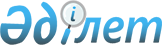 О переименовании улицы села Трофимовка Жанакурлысского сельского округа Качирского районаРешение акима Жанакурлысского сельского округа Качирского района Павлодарской области от 19 апреля 2017 года № 5. Зарегистрировано Департаментом юстиции Павлодарской области 15 мая 2017 года № 5508
      В соответствии с пунктом 2 статьи 35 Закона Республики Казахстан от 23 января 2001 года "О местном государственном управлении и самоуправлении в Республике Казахстан", подпунктом 4) статьи 14 Закона Республики Казахстан от 8 декабря 1993 года "Об административно-территориальном устройстве Республики Казахстан", учитывая мнение жителей села Трофимовка Жанакурлысского сельского округа и на основании заключения областной ономастической комиссии от 11 июня 2015 года аким Жанакурлысского сельского округа РЕШИЛ:
      1. Переименовать в селе Трофимовка Жанакурлысского сельского округа Качирского района улицу "Кирова" на улицу "Григория Пантелеевича Кравченко".
      2. Контроль за исполнением настоящего решения оставляю за собой.
      3. Настоящее решение вводится в действие по истечении десяти календарных дней после дня его первого официального опубликования.
					© 2012. РГП на ПХВ «Институт законодательства и правовой информации Республики Казахстан» Министерства юстиции Республики Казахстан
				
      Аким Жанакурлысского

      сельского округа

Б. Капбасова
